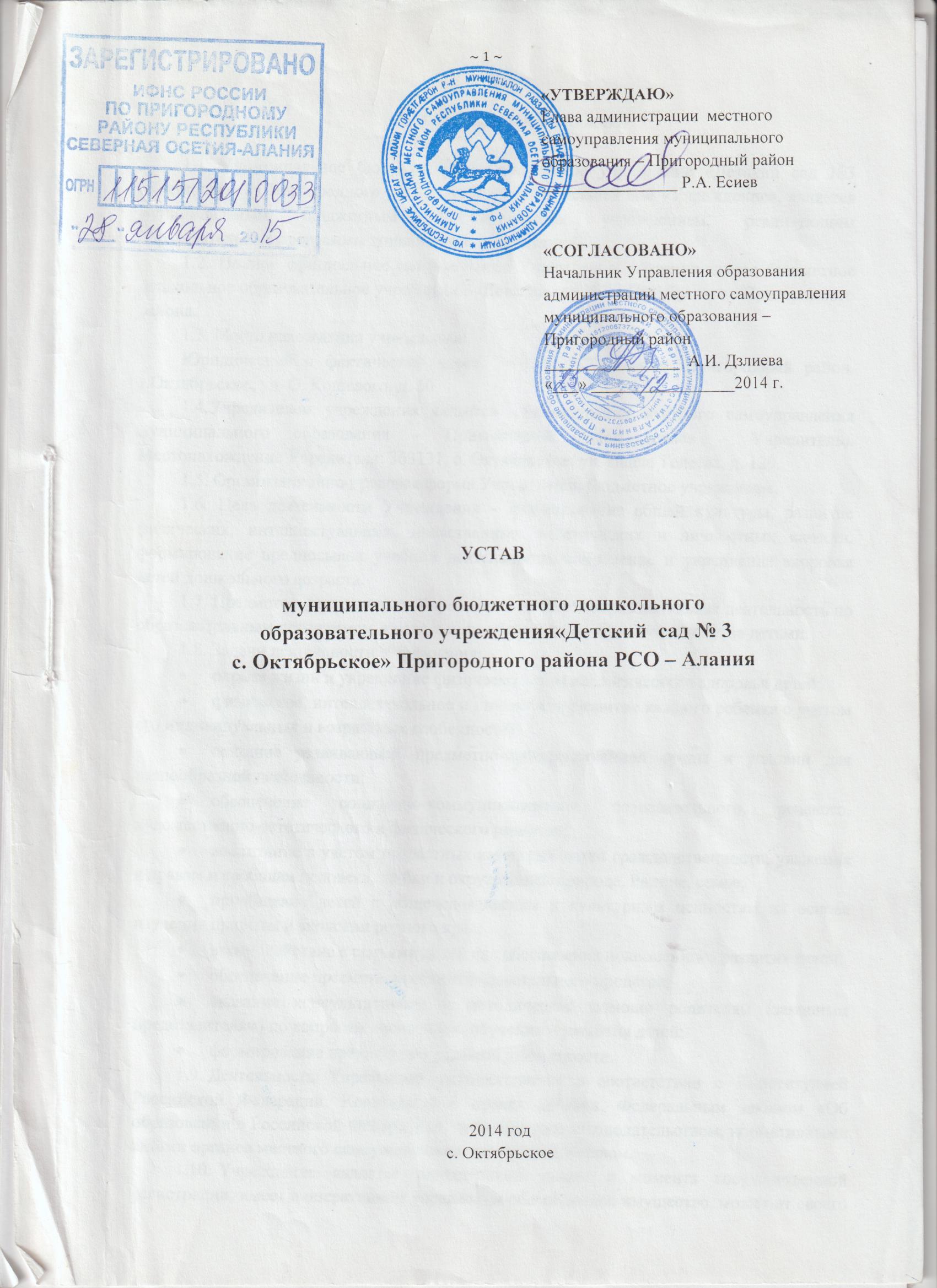 Общие положения1.1 Муниципальное  дошкольное образовательное учреждение «Детский сад № 3 с.Октябрьское» Пригородного района, именуемое в дальнейшем «Учреждение», является муниципальным бюджетным образовательным учреждением, реализующим образовательные программы дошкольного образования.1.2.Полное официальное наименование Учреждения: Муниципальное бюджетное дошкольное образовательное учреждение «Детский сад №3 с.Октябрьское» Пригородного района.1.3. Место нахождения учреждения:Юридический и фактический адрес: 363131, РСО-Алания, Пригородный район, с.Октябрьское, ул. О. Кошевого, д. 60.1.4.Учредителем учреждения является администрация местного самоуправления муниципального образования – Пригородный район (далее – Учредитель). Местонахождение Учредителя: 363131, с.Октябрьское, ул. Павла  Тедеева, д. 129.1.5. Организационно-правовая форма Учреждения: бюджетное учреждение.1.6. Цель деятельности Учреждения – формирование общей культуры, развитие физических, интеллектуальных, нравственных, эстетических и личностных качеств, формирование предпосылок учебной деятельности, сохранение и укрепление здоровья детей дошкольного возраста.1.7. Предметом деятельности Учреждения является образовательная деятельность по образовательным программам дошкольного образования, присмотр и уход за детьми.1.8. Задачи деятельности Учреждения:охрана жизни и укрепление физического и психологического здоровья детей;физическое, интеллектуальное и личностное развитие каждого ребенка с учетом его индивидуальных и возрастных особенностей;создание развивающей предметно-пространственной среды и условий для разнообразной деятельности;обеспечение социально-коммуникативного, познавательного, речевого, художественно-эстетического и физического развития;воспитание с учетом возрастных категорий детей гражданственности, уважение к правам и свободам человека, любви к окружающей природе, Родине, семье;приобщение детей к общечеловеческим и культурным ценностям на основе изучения природы и экологии родного края;взаимодействие с семьями детей для обеспечения полноценного развития детей;обеспечение преемственности образовательного процесса;оказание консультативной и методической помощи родителям (законным представителям) по вопросам воспитания, обучения и развития детей;формирование предпосылок учебной деятельности.Деятельность Учреждения осуществляется в соответствии с Конституцией Российской Федерации, Конвенцией о правах ребенка, Федеральным законом «Об образовании в Российской Федерации», действующим законодательством, нормативными актами органов местного самоуправления, настоящим Уставом.Учреждение является юридическим лицом с момента государственной регистрации, имеет в оперативном управлении обособленное имущество, может от своего имени приобретать и осуществлять принадлежащие  ему  имущественные и личные права, обязанности, быть  истцом и ответчиком в судах.Учреждение отвечает по своим обязательствам всем находящимся у него на праве оперативного управления имуществом как закрепленным за Учреждением собственником имущества, так и приобретенным за счет доходов, полученных от приносящей доход деятельности, за исключением особо ценного движимого имущества, закрепленного за Учреждением собственником этого имущества или приобретенного Учреждением за счет выделенных собственником имущества Учреждения средств, а также недвижимого имущества.Учреждение имеет лицевой счет, печать установленного образца, штампы и бланки с собственным наименованием, может иметь самостоятельный баланс.Учреждение является некоммерческой организацией. Функционирование учреждения финансируется в соответствии с планом финансово-хозяйственной деятельности. Учреждение приобретает права юридического лица с момента его государственной регистрации.Права на осуществление образовательной деятельности и получение льгот, предусмотренных законом Российской Федерации, возникает у Учреждения с момента выдачи ему соответствующей лицензии.Учреждение может иметь в своей структуре филиалы и представительства. Учреждение самостоятельно в формировании своей структуры, за исключением случаев создания, реорганизации, переименования и ликвидации филиалов.В Учреждении создание и деятельность политических партий, религиозных организаций (объединений) не допускаются. В Учреждении образование носит светский характер.Учреждение несёт ответственность в установленном законодательством Российской Федерации порядке за невыполнение или ненадлежащее выполнение функций, отнесенных к его компетенции, за реализацию не в полном объеме образовательных программ в соответствии с учебным планом, качество образования своих выпускников, а также за жизнь и здоровье обучающихся, работников Учреждения. За нарушение или незаконное ограничение права образование и предусмотренных законодательством об образовании прав и свод обучающихся, родителей (законных представителей) несовершеннолетних обучающихся. За нарушение требований к организации и осуществлению образовательной деятельности Учреждение и его должностные лица несут административную ответственность в соответствии с Кодексом Российской Федерации об административных правонарушениях.Учреждение может создавать некоммерческие организации и вступать в ассоциации и союзы. Организация деятельности учреждения2.1. Муниципальные задания для Учреждения в соответствии с его основными видами деятельности формирует и утверждает Учредитель. Учреждение не вправе отказаться от выполнения муниципального задания. Уменьшение объема субсидий,предоставленныхна выполнение муниципального задания, в течение срока его выполнения осуществляется только при соответствующем изменении муниципального задания.2.2. Учреждение вправе сверх установленного муниципального задания, а также в случаях, определенных федеральными законами, в пределах установленного муниципального задания оказывать услуги, относящиеся к его основным видам деятельности, для граждан и юридических лиц за плату и на одинаковых при оказании одних и тех же услуг условиях.Порядок определения родительской платы за содержание детей в Учреждении устанавливается Учредителем.Учреждение вправе осуществлять иные виды деятельности, не являющиеся основными видами деятельности, лишь постольку, поскольку это служит достижению целей, ради которых оно создано, и соответствующие указанным целям.2.3. В соответствии со своими уставными задачами Учреждение может реализовывать дополнительные программы и платные образовательные услуги за пределами основной образовательной деятельности (при наличии соответствующих документов), осуществляемые на основе договоров с родителями (законными представителями).2.4. Обучение и воспитание обучающихся в Учреждении ведется на русском языке.2.5. Учреждение осуществляет текущий контроль состояния здоровья обучающихся.2.6. Организация питания в Учреждении возлагается на администрацию Учреждения.2.7. Организация охраны здоровья обучающихся (за исключением оказания первичной медико-санитарной помощи, прохождения периодических медицинских осмотров и диспансеризации) осуществляется Учреждением.Организацию оказания первичной медико-санитарной помощи обучающимся осуществляют органы исполнительной власти в сфере здравоохранения. Учреждение предоставляет помещение с соответствующими условиями для работы медицинских работников.2.8. Режим работы Учреждения, исходя из потребностей родителей (законных представителей) и возможности бюджетного финансирования Учреждения, устанавливается при пятидневной рабочей неделе с 7.00 до 19.00, выходные дни – суббота, воскресенье, праздничные дни. Предпраздничные дни – в соответствии с Трудовым кодексом РФ.2.9. Учреждение обеспечивает открытость и доступность:1) информации:о дате создания Учреждения, об учредителе, о месте нахождения Учреждения и его филиалов (при наличии), режиме, графике работы, контактных телефонах и об адресах электронной почты;о структуре и об органах управления Учреждения;о реализуемых образовательных программах;о численности обучающихся по реализуемым образовательным программам за счет бюджета администрации местного самоуправления муниципального образования–Пригородный район, по договорам об образовании за счет средств физических и (или) юридических лиц;о языках образования;о федеральных государственных образовательных стандартах, об образовательных стандартах (при их наличии);о руководителе Учреждения, его заместителях, руководителях филиалов Учреждения (при их наличии);о персональном составе педагогических работников с указанием уровня образования, квалификации и опыта работы;о материально-техническом обеспечении образовательной деятельности (в том числе о средствах обучения и воспитания, об условиях питания и охраны здоровья обучающихся, о доступе к информационным системам и информационно-телекоммуникационным сетям);о наличии и об условиях предоставления обучающимся мер социальной поддержки;об объеме образовательной деятельности, финансовое обеспечение которой осуществляется за счет бюджета администрации местного самоуправления муниципального образования–Пригородный район, по договорам об образовании за счет средств физических и (или) юридических лиц;о поступлении финансовых и материальных средств и об их расходовании по итогам финансового года;2) копий:Устава учреждения;лицензии на осуществление образовательной деятельности (с приложениями);плана финансово-хозяйственной деятельности Учреждения, утвержденного в установленном законодательством Российской Федерации порядке или бюджетной сметы Учреждения;локальных нормативных актов по основным вопросам организации осуществления образовательной деятельности;правил внутреннего трудового распорядка;коллективного договора;3) отчета о результатах самообследования;4) документа о порядке оказания платных образовательных услуг, в том числе образца договора об оказании платных образовательных услуг, документа об утверждении стоимости обучения по каждой образовательной программе;5) предписаний органов, осуществляющих государственный контроль (надзор) в сфере образования, отчетов об исполнении таких предписаний;6) иной информации, которая размещается, опубликовывается по решению Учреждения и (или) размещение, опубликование которой является обязательными в соответствии с законодательством Российской Федерации.Информация и документы, указанные в настоящей статье Устава, если они в соответствии с законодательством Российской Федерации не отнесены к сведениям, составляющим государственную и иную охраняемую законом тайну, подлежат размещению на официальном сайте Учреждения в сети «Интернет» и обновляются в течение десяти рабочих дней со дня их создания, получения или внесения в них соответствующих изменений.Организация образовательной деятельности3.1. Учреждение самостоятельно в выборе форм, средств, методов обучения и воспитания в пределах, определенных Федеральным законом «Об образовании в Российской  Федерации».3.2. Образовательные программы дошкольного образования разрабатываются и утверждаются Учреждением в соответствии с федеральным государственным образовательным стандартом дошкольного образования и с учетом соответствующих примерных образовательных программ дошкольного образования.3.3. Образовательная деятельность в Учреждении регламентируется годовым планом на текущий учебный год, разработанным и утвержденным педагогическим советом Учреждения.Непосредственно образовательная деятельность по основной образовательной программе осуществляется Учреждением с 1 сентября по 31 мая.3.4.Организация воспитательно-образовательной работы предусматривает обеспечение развития различных  видов деятельности  с  учетом  возможностей интересов потребностей самих детей.3.5. Учреждение обеспечивает развитие творческих способностей детей с учетом их интересов и склонностей, создает целесообразную развивающую предметно-пространственную среду.3.6. Образовательная деятельность по образовательным программам дошкольного образования в Учреждении осуществляется в группах.3.7. Группы имеют общеразвивающую направленность, в которых осуществляется реализация образовательной программы дошкольного образования.3.8. Учреждение обеспечивает сбалансированный режим дня, рациональную организацию всех видов детской деятельности.3.9. Учреждение вправе осуществлять платные образовательные услуги за счет средств физических лиц по договорам об оказании платных образовательных услуг. Платные образовательные услуги представляют собой осуществление образовательной деятельности по заданиям и за счет средств физических лиц по договорам об оказании платных образовательных услуг. Доход от оказания платных образовательных услуг используется Учреждением в соответствии с уставными целями.3.10. Платные образовательные услуги не могут быть оказаны вместо образовательной деятельности, финансовое обеспечение которой осуществляется за счет местного бюджета. Средства, полученные Учреждением, осуществляющим образовательную деятельность, при оказании таких платных образовательных услуг, возвращаются оплатившим эти услуги лицам.3.11. Средства, полученные от оказания платных образовательных услуг, реинвестируются в образовательный процесс, в том числе на приобретение учебного оборудования и на заработную плату работников Учреждения.3.12. Учреждение вправе оказывать следующие виды платных образовательных услуг при наличии соответствующих направленностей в лицензии (социально-педагогическая, художественно-эстетическая, физкультурно-спортивная):спортивные секции;обучение игре  в шахматы;театрализованная деятельность;проведение семейных праздников.Комплектование учреждения4.1. Порядок комплектования, количество и соотношение возрастных групп обучающихся в дошкольном образовательном учреждении «Детский сад №3 с.Октябрьское» Пригородного района определяется Учредителем в соответствии с законодательством Российской Федерации.В группы могут включаться как обучающиеся одного возраста, так и обучающиеся разных возрастов (разновозрастные группы).4.2. В Учреждение принимаются дети в возрасте 2–6 лет. Количество групп и возрастной состав детей, принимаемых в Учреждение, определяется с учетом условий, необходимых для осуществления образовательного процесса в соответствии с санитарно-эпидемиологическими требованиями и нормативами.4.3. Категория лиц, имеющих преимущественное право при приеме в Учреждение, устанавливаются действующим законодательством.4.4. Прием детей в учреждение осуществляется заведующим учреждением на основании следующих документов:направления Управления образования АМС МО – Пригородный район;заявление родителей (законных представителей) ребенка;медицинского заключения;документа, удостоверяющего личность одного из родителей (законных представителей) ребенка.4.5. При приеме ребенка в Учреждение заключается договор между Учреждением и родителями (законными  представителями) ребенка.4.6. При приеме детей в Учреждение последнее обязано ознакомить родителей (законных представителей) с Уставом, лицензией на право ведения образовательной деятельности Учреждения и другими документами, регламентирующими организацию образовательного процесса.4.7. Отчисление обучающегося из Учреждения  производится в следующих случаях:по заявлению родителей (законных представителей), в том числе в случае перевода обучающегося для продолжения освоения образовательной программы в другую организацию, осуществляющую образовательную деятельность;по обстоятельствам, не зависящим от воли обучающегося или родителей (законных представителей) несовершеннолетнего обучающегося и Учреждения, в том числе в случае ликвидации Учреждения;в связи с завершением обучения  образовательной программы дошкольного образования.4.8. При приеме детей с ограниченными возможностями здоровья, детей-инвалидов дошкольное образовательное учреждение обеспечивает необходимые условия для получения образования детьми с ограниченными возможностями здоровья, по присмотру и уходу за детьми – условия, учитывая особенности их психофизического развития.4.9. Дошкольное образование детей с ограниченными возможностями здоровья может быть организованно как совместно с другими детьми, так и  в отдельных группах.Участники образовательных отношений(их права и обязанности)5.1. Участники образовательных отношений в Учреждении – обучающиеся, родители (законные представители) несовершеннолетних обучающихся, педагогические работники учреждения и их представители.5.2. Взаимоотношение участников строятся на основе сотрудничества, уважения личности, приоритета общечеловеческих ценностей.Права и  обязанности участников образовательного процесса5.3. Учреждение обеспечивает права каждого обучающегося в соответствии с Конвенцией о правах ребенка, принятой 44 сессией Генеральной Ассамблеи ООН и действующим законодательством.5.3.1. Обучающемуся гарантируется:охрана жизни, здоровья;защита от всех форм физического и  психологического насилия;защита его достоинства;удовлетворение потребности в эмоционально-личностном обращении;удовлетворение физиологических потребностей в питании, сне, отдыхе и др. в соответствии с возрастом и индивидуальными особенностями развития обучающегося;образование в соответствии с федеральными государственными образовательными стандартами;развитие его творческих способностей и интересов, получение помощи в коррекции имеющихся отклонений в развитии;предоставление оборудования, игр, игрушек, учебных пособий.5.4. Родители (законные представители) обучающихся имеют право:защищать права и законные интересы ребенка;получать информацию обо всех видах планируемых обследований (психологических, психолого-педагогических) ребенка, давать согласие на проведение таких обследований или участие в таких обследованиях, отказаться от их проведения или участия в них, получать информацию о результатах проведенных обследований ребенка;присутствовать при обследовании детей психолого-медико-педагогической комиссией, обсуждении результатов обследования и рекомендаций, полученных по результатам обследования, высказывать свое мнение относительно предлагаемых условий для организации  обучения и воспитания детей;вносить предложения по улучшению работы с  обучающимися, в том числе по организации платных образовательных услуг;при наличии соответствующих условий ходатайствовать перед Учредителем, заведующим Учреждением об уменьшении родительской платы;заслушивать отчеты заведующего Учреждением и педагогов о работе с детьми;досрочно расторгать договор между Учреждением и родителями (законными представителями);оказывать Учреждению посильную помощь в реализации его уставных задач.5.5. Родители (законные представители) обучающихся обязаны:заложить основы физического, нравственного и  интеллектуального развития личности ребенка;выполнять Устав Учреждения;соблюдать правила внутреннего распорядка Учреждения, требования локальных нормативных актов, которые устанавливают режим занятий обучающихся;регламентации образовательных отношений между Учреждением и родителями (законными представителями) обучающихся и оформления возникновения, приостановления и прекращения этих отношений;уважать честь и достоинство обучающихся и работников Учреждения;выполнять условия договора между Учреждением и родителями (законными представителями) обучающегося;вносить плату за содержание ребенка в Учреждении в установленном размере и в установленные сроки;Педагогические работники Учреждения имеют следующие права и свободы:участвовать в работе общего собрания работников Учреждения и педагогического совета;избирать и быть избранным председателем педагогического совета;свобода преподавания, свободное выражение своего мнения, свобода от вмешательства в профессиональную деятельность;свобода выбора и использования педагогически обоснованных форм, средств, методов обучения и воспитания;права на творческую инициативу, разработку и применение авторских программ и методов обучения и воспитания в пределах реализуемой образовательной программы;право на выбор материалов и иных средств обучения и воспитания в соответствии с образовательной программой и в порядке, установленном законодательством об образовании;право на участие в разработке образовательных программ, в том числе учебных планов, календарных учебных графиков, рабочих учебных предметов, курсов, дисциплин (модулей), методических материалов и иных компонентов образовательных программ;право на осуществление научной, научно-технической, творческой, исследовательской деятельности, участие в экспериментальной и международной деятельности, разработках и во внедрении инноваций;право на участие в управлении Учреждением, в том числе в коллегиальных органах управления, в порядке, установленном Уставом этой организации;право на защиту профессиональной части и достоинства, на справедливое и объективное расследование нарушения норм профессиональной этики педагогических работников;требовать от администрации Учреждения создания условий, необходимых для выполнения должностных обязанностей, повышения квалификации;аттестовываться на основе соискательства на соответствующую квалификационную категорию;участвовать в научно-экспериментальной работе;распространять свой педагогический опыт, получивший научное обоснование;получать социальные льготы и гарантии, установленные законодательством Российской Федерации, дополнительные льготы, предоставляемые педагогическим работникам местными органами власти и управления, Учредителем, администрацией Учреждения.Трудовые отношения работника и Учреждения регулируются трудовым договором, условия которого не должны противоречить законодательству Российской Федерации о труде. Учреждение устанавливает работникам ставки заработной платы и должностные оклады в соответствии с законодательством Российской Федерации и на основе решения аттестационной комиссии, а также определяет виды и размеры выплат компенсационного и стимулирующего характера в пределах средств, направляемых на оплату труда.Работники Учреждения обязаны:беречь и сохранять имущество Учреждения;охранять жизнь и здоровье обучающихся;сотрудничать с семьей по вопросам воспитания и обучения обучающихся;осуществлять свою деятельность на высоком профессиональном уровне, обеспечивать в полном объеме реализацию преподаваемого учебного предмета, дисциплины (модуля) в соответствии с утвержденной рабочей программой;соблюдать правовые, нравственные и этические нормы, следовать требованиям профессиональной этики;уважать честь и достоинство обучающихся и других участников образовательных отношений;развивать у обучающихся познавательную активность, самостоятельность, инициативу, творческие способности, формировать у обучающихся культуру здорового и безопасного образа жизни;применять педагогически обоснованные и обеспечивающие высокое качество образования формы, методы обучения и воспитания;учитывать особенности психофизического развития обучающихся и состояние их здоровья, соблюдать специальные условия, необходимые для получения образования лицами с ограниченными возможностями здоровья, взаимодействовать при необходимости  с медицинскими организациями;систематически повышать свой профессиональный уровень;проходить аттестацию на соответствие занимаемой должности в порядке, установленном законодательством об образовании;проходить в соответствии с трудовым законодательством предварительные при поступлении на работу и периодические медицинские осмотры, а также внеочередные медицинские осмотры по направлению Учреждения;проходить в установленном законодательством Российской Федерации порядке обучения и проверку знаний и навыков в области охраны труда;соблюдать Устав Учреждения, правила внутреннего трудового распорядка.Педагогический работник Учреждения не вправе оказывать платные образовательные услуги обучающимся в данном Учреждении, если это приводит к конфликту интересов педагогического работника.Педагогическим работникам запрещается использовать образовательную деятельность для политической агитации, принуждения обучающихся к принятию политических, религиозных или иных убеждений.Педагогические работники Учреждения пользуются следующими академическими правами и свободами:свобода преподавания, свободное выражение своего мнения, свобода от вмешательства в профессиональную деятельность;свобода выбора и использования педагогических обоснованных форм, средств, методов обучения и воспитания;право на творческую инициативу, разработку и применение авторских программ и методов обучения и воспитания в пределах реализуемой образовательной программы, отдельного учебного предмета, курса, дисциплины (модуля);право на выбор учебников, учебных пособий, материалов и иных средств обучения и воспитания в соответствии с образовательной программой и в порядке, установленном законодательством об образовании;право на участие в разработке образовательных программ, в том числе учебных планов, календарных учебных графиков, рабочих учебных предметов, курсов, дисциплин (модулей), методических материалов и иных компонентов образовательных программ;право на осуществление научной, научно-технической, творческой, исследовательской деятельности, участие в экспериментальной и международной деятельности, разработках и во внедрении инноваций;право на участие в управлении Учреждением, в том числе в коллегиальных органах управления, в порядке, установленном настоящим уставом;право на участие в обсуждении вопросов, относящихся к деятельности Учреждения, в том числе через органы управления и общественные организации;право на объединение в общественные профессиональные организации в формах и в порядке, которые установлены законодательством Российской Федерации;право на обращение в комиссию по урегулированию споров между участниками образовательных отношений;право на защиту профессиональной чести и достоинства, на справедливое и объективное расследование нарушения норм профессиональной этики педагогических работников.Заведующий Учреждением принимает педагогических и других работников на работу  в Учреждение, заключая с ними трудовой договор от  имени Учреждения.К педагогической деятельности в дошкольном образовательном учреждении допускаются лица, имеющие среднее профессиональное или высшее образование и отвечающие квалификационным требованиям, указанным в квалификационных  справочниках, и (или) профессиональных стандартах. К педагогической деятельности не допускаются лица: лишенные права заниматься педагогической деятельностью в соответствии с вступившим в законную силу приговором суда; имеющие или имевшие судимость, подвергающиеся или подвергавшиеся уголовному преследованию (за исключением лиц, уголовное преследование в отношении которых прекращено по реабилитирующим основаниям) за преступления против жизни и здоровья, свободы, чести и достоинства личности (за исключением незаконного помещения в психиатрический стационар, клеветы и оскорбления), половой неприкосновенности и половой свободы личности, против семьи и несовершеннолетних, здоровья населения и общественной нравственности, а также противобщественной безопасности; имевшие судимость за совершение тяжких и особо тяжких преступлений; признанные недееспособными в установленном федеральным законом порядке; имеющие заболевания, предусмотренные перечнем, утвержденным федеральным органом исполнительной власти, осуществляющим функции по выработке государственной политики и нормативно-правовому регулированию в области здравоохранения, социального развития труда и защиты прав потребителей.К трудовой деятельности не допускаются лица, имеющие или имевшие судимость, подвергающиеся или подвергавшиеся уголовному преследованию (за исключением лиц, уголовное преследование в отношении которых прекращено по реабилитирующим основаниям) за преступления против жизни и здоровья, свободы, чести и достоинства личности (за исключением незаконного помещения в психиатрический стационар, клеветы и оскорбления), половой неприкосновенности и половой свободы личности, против семьи и несовершеннолетних, здоровья населения и общественной нравственности, а также против общественной безопасности.Лица, принимаемые на работу в Учреждение, и родители (законные представители) должны быть ознакомлены с настоящим Уставом и другими документами, регламентирующими их деятельность, права и обязанности.Управление учреждением6.1.Управление Учреждением осуществляется в соответствии с законодательством Российской Федерации с учетом особенностей, установленных Федеральным законом от 29.12.2012 №273-ФЗ «Об образовании в Российской Федерации».6.2. К исключительной компетенции Учредителя относятся:выполнение функций Учредителя;право созыва общих собраний, педагогических советов, участие в их работе;формирование и утверждение муниципального задания для Учреждения в соответствии с видами деятельности, отнесенными настоящим Уставом к основной деятельности;расторжение трудового договора с руководителем (заведующим) по инициативе Учредителя в соответствии с Трудовым кодексом Российской  Федерации;утверждение Устава Учреждения, изменений и дополнений к нему;назначение руководителя (Заведующего) Учреждения;осуществление контроля исполнения муниципального задания, изменение муниципального задания, досрочное прекращение действия муниципального задания;иные функции в соответствии с законодательством РФ;6.3. Управление Учреждением осуществляется на основе сочетания принципов единоначалия и коллегиальности. В Учреждении формируются коллегиальные органы управления, к которым относятся общее собрание работников Учреждения, педагогический совет, Управляющий Совет. Единоличным исполнительным органом образовательной организации является заведующий, который осуществляет текущее руководство деятельностью Учреждения.6.4. В целях учета мнения родителей (законных представителей) несовершеннолетних обучающихся и работников по вопросам управления Учреждением и при принятии локальных нормативных актов, затрагивающих их права и законные интересы, по инициативе родителей (законных представителей) обучающихся и работников  в Учреждении создаются советы родителей (законных представителей) обучающихся, а также действуют профессиональные союзы работников Учреждения.6.5. Компетенции общего собрания работников Учреждения:решает вопрос о необходимости заключения с администрацией коллективного договора, рассматривается и утверждается  его проект;рассматривает и решает вопросы деятельности Учреждения в рамках, установленных Уставом Учреждения, коллективным договором;рассматривает и принимает Устав, изменения и дополнения, вносимые в Устав Учреждения, выносит их на утверждение Учреждения и согласование соответствующих отделовадминистрации местного самоуправления муниципального образования – Пригородный район;вместе с заведующим утверждает правила внутреннего трудового распорядка Учреждения;избирает комиссию по урегулированию споров между участниками образовательных отношений;осуществляет контроль соблюдения работниками правил, инструкций по охране труда, за использованием средств, предназначенных для охраны труда;обсуждает и одобряет комплексные планы улучшения условий труда и санитарно-оздоровительных мероприятий, осуществляет контроль заходом выполнения этих планов;вносит предложения по улучшению работы Учреждения, а также по  вопросам социально-культурного и бытового обслуживания.На  рассмотрение общего собрания работников Учреждения вопросы могут вноситься по инициативе работников, профсоюзной организации, администрации, либо по совместной инициативе профсоюзной организации и администрации. Собрание считается правомочным, если на нем присутствовали не менее двух третей от общего числа работников Учреждения. Решение общего собрания принимается открытым голосованием большинства работников Учреждения, присутствующих на собрании.Постоянно действующим органом управления, осуществляющим решение отдельных вопросов, относящихся к компетенции Учреждения, является Управляющий  Совет (далее – Совет). Члены Совета избираются открытым голосованием на  общем собрании работников. В состав Совета входят заведующий Учреждением, родители (законные представители), работники Учреждения. По решению Учредителя в состав Управляющего Совета может входить представитель Учредителя, назначаемый приказом начальника Управления образования администрации местного самоуправления муниципального образования – Пригородный район.К компетенции Совета относится:участие в решении вопросов распределения стимулирующих выплат работникам Учреждения;изменение и дополнение правил внутреннего трудового распорядка Учреждения;обсуждение и принятие локальных актов в пределах своей компетенции.Заседание Совета правомочно, если на нем присутствовали не менее половины общего числа членов Совета. Решения Совета принимаются большинством голосов. Решения Совета носят рекомендательный характер.В педагогический совет Учреждения входят все педагогические работники Учреждения.К  компетенции педагогического совета  относятся:выбор  и  анализ программы воспитания и обучения детей;определение стратегии воспитательно-образовательного процесса;обсуждение авторских программ;рассмотрение и обсуждение методических направлений работы с детьми, а также все вопросы содержания, методов и  форм воспитательно-образовательного процесса;обсуждение и принятие локальных актов в пределах своей компетенции;организация работы по повышению квалификации педагогических работников, развитие их творческих инициатив.6.8.2. Педагогический совет собирается в случае, если того требуют интересы Учреждения, но  не реже 1 раза в квартал.6.8.3. На заседаниях педагогического совета могут присутствовать родители (с правом совещательного голоса).6.8.4. Заседание педагогического совета является правомочным, если на нем присутствует не менее 2/3 его членов.6.9. Непосредственное руководство Учреждением осуществляет заведующий. Заведующий муниципальным бюджетным дошкольным образовательным учреждением назначается в порядке, установленном муниципальными нормативно-правовыми актами.6.10. Заведующий Учреждением:несет ответственность за руководство образовательной, научной, воспитательной работой и организационно-хозяйственной деятельностью Учреждения;распоряжается имуществом Учреждения в пределах прав и в порядке, определенных законодательством Российской Федерации;выдает доверенности;открывает лицевой счет в установленном порядке в соответствии с законодательством Российской Федерации;утверждает штатное расписание;осуществляет прием на работу работников, заключает с ними и расторгает трудовые договоры, распределяет должностные обязанности, создает условия и организует дополнительное профессиональное образование работников;издает приказы по Учреждению и другие локальные акты, обязательные для исполнения работниками Учреждения;утверждает правила внутреннего распорядка обучающихся, правила внутреннего трудового распорядка Учреждения;организует материально-техническое обеспечение образовательной деятельности, оборудование помещений в соответствии с государственными и местными нормами и требованиями, в том числе в соответствии с федеральными государственными образовательными стандартами;представляет Учреждение во взаимоотношениях со всеми организациями, учреждениями, предприятиями независимо от форм собственности, действует от имени Учреждения без доверенности, в том числе в судах;налагает взыскания и поощряет работников Учреждения в соответствии с законодательством о труде;заключает от имени учреждения договоры, в том числе договор между Учреждением и родителями (законными представителями) каждого ребенка;организует аттестацию работников Учреждения;утверждает образовательные программы Учреждения;создает условия для реализации образовательных  программ;осуществляет прием обучающихся и комплектование групп в соответствии с их возрастом, состоянием здоровья, индивидуальными особенностями в порядке, установленном Уставом;осуществляет взаимосвязь с семьями обучающихся, общественными организациями, другими образовательными организациями по вопросам дошкольного образования;организует проведение самообследования, обеспечивает функционирование внутренней системы оценки качества образования;предоставляет  педагогическим работникам длительный отпуск сроком до одного года без сохранения заработной платы не реже чем через каждые 10 лет непрерывной преподавательской работы, по заявлению работника.предоставляет Учредителю и общественности ежегодный отчет о поступлении и расходовании финансовых и материальных средств, а также отчет о результатах самооценки деятельности Учреждения (самообследования);Обеспечивает создание и ведение официального сайта в сети «Интернет».7. ФИНАНСОВАЯ ХОЗЯЙСТВЕННАЯ ДЕЯТЕЛЬНОСТЬ УЧРЕЖДЕНИЯ7.1. Имущество Учреждения является муниципальной собственностью администрации местного самоуправления муниципального образования – Пригородный район и передается Учреждению собственником имущества (уполномоченным им органом) на праве оперативного управления по договору о закреплении муниципального имущества за Учреждением.7.2. Источниками формирования имущества и финансирования Учреждения являются: субсидии на финансовое обеспечение выполнения Учреждением муниципального задания, рассчитанные с учетом нормативных затрат на оказание Учреждением муниципальных услуг физическим и (или) юридическим лицам и нормативных затрат на содержание муниципального имущества;субсидии на иные цели;имущество, переданное Учреждению в оперативное управление;добровольные имущественные взносы и пожертвования физических и юридических лиц, в том числе иностранных;средства, полученные за предоставление обучающимся дополнительных платных услуг;другие источники, не запрещенные законодательством Российской Федерации.7.3. Учреждение владеет, пользуется и распоряжается закрепленным за ним на праве оперативного управления имуществом в соответствии с назначением имущества, уставными целями деятельности, законодательством Российской Федерации, настоящим Уставом и договором о закреплении имущества за муниципальным учреждением.7.4. Учреждение несет ответственность за сохранность и эффективное использование закрепленного за ним имущества.Учреждение обязано:обеспечивать эффективное и целевое использование имущества, закрепленного за Учреждением;не допускать ухудшения технического состояния имущества, за исключением ухудшений, связанных с нормативным износом имущества в процессе его эксплуатации;осуществлять амортизацию и восстановление изнашиваемой части переданного имущества. При этом имущество, приобретенное взамен списанного, включается в состав имущества, переданного в оперативное управление.7.5. Учреждение без согласия собственника, администрации местного самоуправления муниципального образования – Пригородный район, не вправе распоряжаться особо ценным движимым имуществом, закрепленным за ним собственником или приобретенным Учреждением за счет средств, выделенных ему собственником на приобретение такого имущества, а также недвижимым имуществом.7.6.Крупная сделка может быть совершена Учреждением только с предварительного согласия Учредителя.Крупная сделка, совершенная с нарушением вышеуказанных требований настоящего пункта, может быть признана недействительной по иску Учреждения или его Учредителя, если будет доказано, что другая сторона в сделке знала и должна была знать об отсутствии предварительного согласия Учредителя Учреждения.Заведующий Учреждением несет перед Учреждением ответственность в размере убытков, причиненных Учреждению в результате совершения крупной сделки с нарушением вышеуказанных требований настоящего пункта, независимо от того, была ли эта сделка признана недействительной.7.7. Учреждение не вправе размещать денежные средства на депозитах в кредитных организациях, а также совершать сделки с ценными бумагами, если иное не предусмотрено федеральными законами.7.8. Собственник имущества Учреждения не несет ответственности по обязательствам Учреждения.7.9. Учреждение как бюджетное учреждение:составляет и исполняет план финансово-хозяйственной деятельности;формирует и предоставляет бюджетную отчетность получателя бюджетных средств главному распорядителю бюджетных средств.Финансовое обеспечение выполнения муниципального задания бюджетным учреждением осуществляется в виде субсидий из соответствующего бюджета бюджетной системы Российской Федерации.Финансовое обеспечение выполнения муниципального задания осуществляется с учетом расходов на содержание недвижимого имущества и особо ценного имущества, закрепленных за Учреждением Учредителем или приобретенных Учреждением за счет средств, выделенных ему Учредителем на приобретение такого имущества, расходов на уплату налогов, в качестве объекта налогообложения по которым признается соответствующее имущество, в том числе земельные участки.Финансовое обеспечение осуществления Учреждением полномочий органа местного самоуправления по исполнению публичных обязательств перед физическим лицом, подлежащих исполнению в денежной форме, осуществляется в порядке, установленном органом власти муниципального образования–Пригородный район.7.10. Земельные участки закрепляются за Учреждением на праве постоянного (бессрочного) пользования.Учреждение имеет право: привлекать для своей уставной деятельности дополнительные источники финансирования;устанавливать цены на платные дополнительные образовательные услуги в соответствии с действующим законодательством;осуществлять иную, приносящую доход деятельность;вести приносящие доходы деятельность, предусмотренную настоящим Уставом постольку, поскольку это служит достижению целей, ради которых оно создано, и соответствует указанным целям.7.12. Учреждение ведет отдельный учет доходов и расходов по приносящей доход деятельности.7.13. К приносящей доход деятельности Учреждения относятся:торговля покупными товарами, оборудованием;оказание посреднических услуг;долевое участие в деятельности других учреждений (в том числе образовательных) и организаций;сдача имущества, находящегося у Учреждения на праве оперативного управления в аренду, в установленном законодательством порядке;ведение приносящих доход иных внереализационных операций, непосредственно не связанных с собственным производством предусмотренных Уставом продукции, работ, услуг и с их реализацией;оказание услуг по распространению и (или) размещению рекламы и др.Доходы, полученные от разрешенной Учреждению приносящей доход деятельности, и приобретенное за счет этих доходов имущество, поступают в самостоятельное распоряжение Учреждения и учитываются на отдельном балансе. Указанное имущество используется Учреждением в соответствии с уставными целями.7.14. Учреждение в установленном порядке открывает лицевые счета по учету выделенных ему средств муниципального бюджета.7.15. Учреждение вправе с согласия собственника передавать некоммерческим организациям в качестве их учредителя или участника денежные средства (если иное не установлено условиями их предоставления) и иное имущество, за исключением особо ценного движимого имущества, закрепленного за ним собственником или приобретенного Учреждением за счет средств, выделенных ему Учредителем на приобретение такого имущества, а также недвижимого имущества. Данное имущество Учреждение вправе вносить в уставный (складочный) капитал хозяйственных обществ или иным образом передавать им это имущество в качестве их учредителя или участника в случаях и порядке, предусмотренных федеральными законами.7.16. В случае если заведующий Учреждения имеет заинтересованность в совершении тех или иных действий, в том числе сделок, стороной которых является или намеревается быть Учреждение, а также в случае иного противоречия интересов указанных лиц и Учреждения в отношении существующей или предполагаемой сделки:заведующий Учреждения обязан сообщить о своей заинтересованности Учредителю до момента принятия решения о заключении сделки;сделка должна быть одобрена Учредителем.Сделка, в совершении которой имеется заинтересованность и которая  совершена с нарушениями требований настоящего пункта, может быть признана судом недействительной. Заведующий Учреждения несет пред учреждением ответственность в размере убытков, причиненных им.8. ПОРЯДОК ВНЕСЕНИЯ ИЗМЕНЕНИЙ И ДОПОЛНЕНИЙ В УСТАВ УЧРЕЖДЕНИЯ8.1. Устав Учреждения разрабатывается и принимается общим собранием работников Учреждения, утверждается Учредителем по согласованию с начальником Управления образования администрации местного самоуправления муниципального образования - Пригородный район.8.2. В Устав могут вноситься изменения и дополнения. Изменения и дополнения в Устав Учреждения могут вноситься по предложениям органов управления Учреждения, Учредителя, соответствующих отделов, управлений  администрации местного самоуправления муниципального образования - Пригородный район. Изменения и дополнения в Устав утверждаются Учредителем по согласованию с начальником Управления образования администрации местного самоуправления муниципального образования - Пригородный район.9. ЛОКАЛЬНЫЕ АКТЫ,РЕГЛАМЕНТТРИЮЩИЕ ДЕЯТЕЛЬНОСТЬ УЧРЕЖДЕНИЯ9.1. Деятельность Учреждения регламентируется следующими локальными актами Учреждения:приказы;инструкции;правила;положения;распоряжения;договоры.9.2. Локальные акты Учреждения не могут противоречить действующему законодательству и Уставу Учреждения.10. ЛИКВИДАЦИЯ И РЕОРГАНИЗАЦИЯ УЧРЕЖДЕНИЯ10.1. Решение о реорганизации, ликвидации принимается администрацией местного самоуправления муниципального образования – Пригородный район.10.2. Реорганизация, ликвидация Учреждения осуществляется в соответствии с законодательством Российской Федерации в порядке, установленном администрацией местного самоуправления муниципального образования – Пригородный район.10.3. Требования кредиторов ликвидируемого учреждения удовлетворяются за счет имущества, на которое в соответствии с законодательством Российской Федерации может быть обращено взыскание.10.4. Решение о реорганизации или ликвидации Учреждения допускается на основании положительного заключения комиссии по оценке последствий такого решения.10.5. При реорганизации Учреждения все документы (управленческие, финансово-хозяйственные, по личному составу и др.) передаются в соответствии с установленными правилами учреждению-правопреемнику. Документы по личному составу (приказы, личные дела, карточки учета, лицевые счета и т.п.) передаются в архивный фонд по месту нахождения Учреждения. Передача и упорядочение документов осуществляется силами и за счет средств Учреждения в соответствии с требованиями архивных органов.10.6. При ликвидации и реорганизации Учреждения, увольняемым работникам гарантируется соблюдение их прав в соответствии с законодательством Российской Федерации о труде и коллективным договором, действующим в Учреждении.10.7. При ликвидации Учреждения, учитываемые на отдельном балансе доходы, полученные от приносящей доход деятельности, и приобретенное за счет этих доходов имущество за вычетом платежей, связанных с выполнением обязательств направляются на развитие образования в соответствии с законодательством Российской Федерации и Уставом Учреждения.10.8.Учреждение считается прекратившим свое существование после внесения об этом записи в Единый государственный реестр юридических лиц.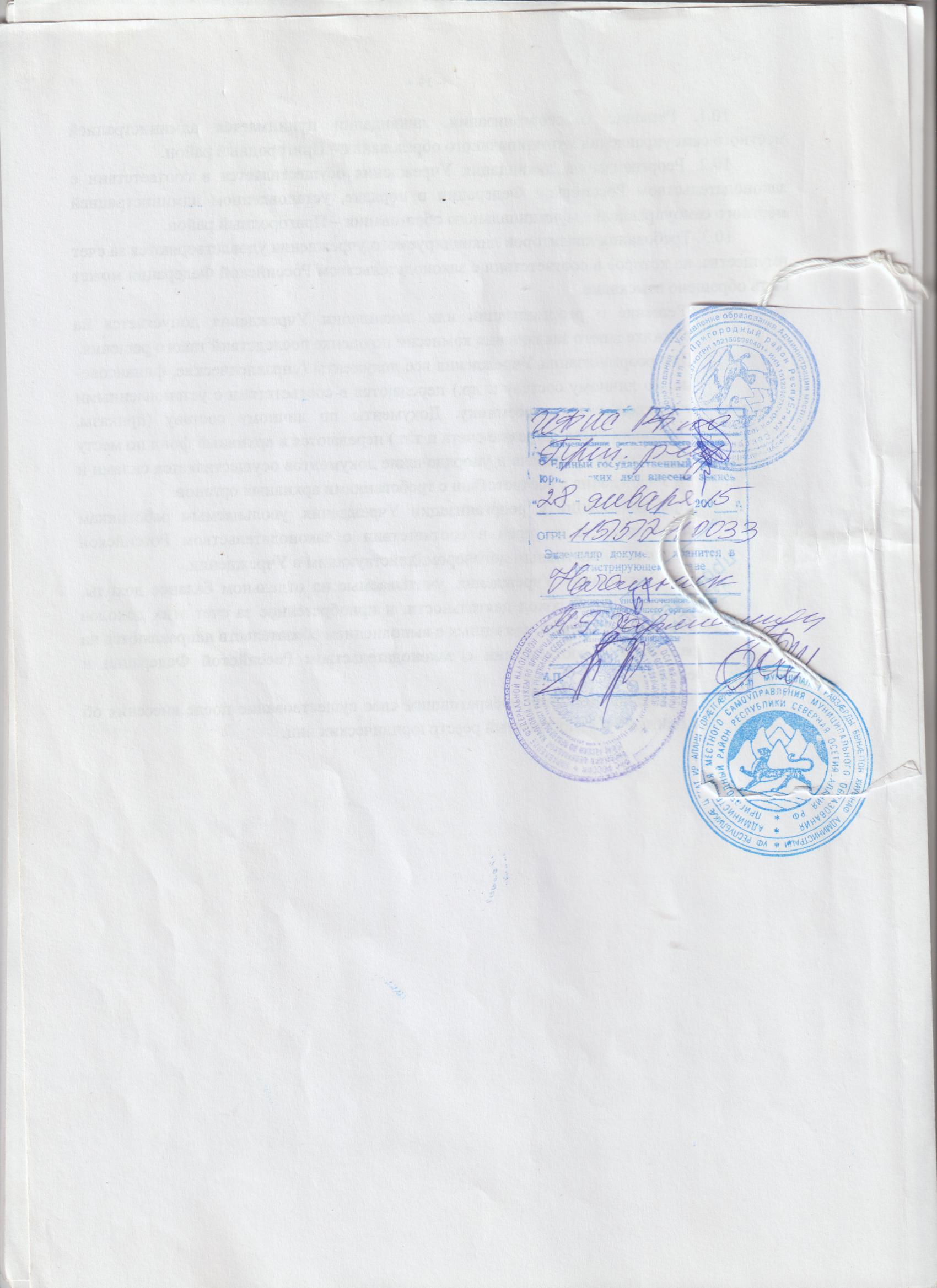 